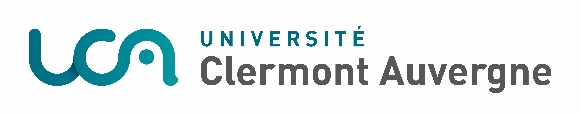 DOSSIER DE CANDIDATURESTATUT « Etudiant Responsable associatif »Année universitaire ………/………	A compléter par l’étudiant(e) puis à transmettre à la scolarité (UFR, école)STATUT « Etudiant Responsable associatif »Année : Date de dépôt : ………/……../………	Signature de l’étudiant(e) :NOM, PrénomDate et lieu de naissanceAdresse postaleEmail UCATéléphoneN° étudiantEtudes suivies à l’UCAEtudes suivies à l’UCA BUTComposante (UFR/Ecole…) : Licence Licence ProfessionnelleIntitulé exact de la formation suivie (mention, parcours ): Master Diplôme ingénieurAnnée d’études : Doctorat filière santé  autre : Nom du responsable formation : Engagement associatifEngagement associatifNom de l’association…………………………………………………………………………………………………………………………………………………………………………………………Fonction élective au sein de l’association (bureau, Conseil d’administration)………………………………………………………………………………………………………………………………………………………………………………………………………………………………………………………………………………………Date d’élection à cette fonction :…………………………………Rôle et activités au sein de l’association (possibilité de développer dans document à part) Volume horaire mensuel accordé à cet engagement UE Libre (si l’année d’études comprend une UE libre obligatoire) demande de validation de crédits ECTS dans le cadre de l’UE Libre « Etudiant engagé dans une association étudiante »la fiche d’inscription à l’UE libre à compléter et transmettre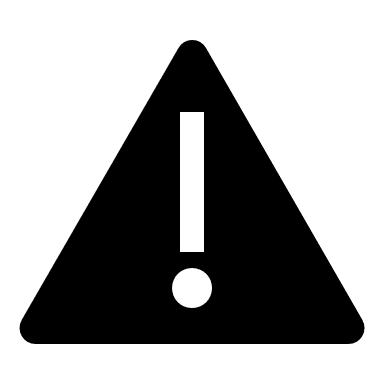 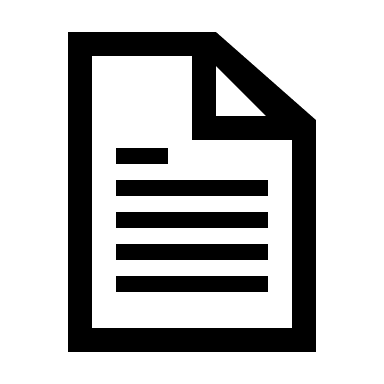 Nom du responsable de la formation UCA dans laquelle est inscrit(e) l’étudiant(e) :Avis : favorable      défavorable      réservéCommentaires :…………………………………………………………………………………………………………………………………………………………………………………………………………………………………………………………………………………………………………………………………………Le/la responsable de la formation, Mme/M…………………………………      Fait le …… / .….. / ……Signature :Commentaires :…………………………………………………………………………………………………………………………………………………………………………………………………………………………………………………………………………………………………………………………………………Le/la responsable de la formation, Mme/M…………………………………      Fait le …… / .….. / ……Signature :Réservé à la commission d’étude des demandes de statutRéservé à la commission d’étude des demandes de statutRéservé à la commission d’étude des demandes de statutAvis de la commission du         /        / 20Avis de la commission du         /        / 20 favorable      défavorable      réservéCommentaires :………………………………………………………………………………………………………………………………………………………………………………………………………………………………………………………………………………………………………………………………………………………………………………………………………………………………La responsable de la commission :                                                   Fait à Clermont-Ferrand,le …… / …… / …Signature Commentaires :………………………………………………………………………………………………………………………………………………………………………………………………………………………………………………………………………………………………………………………………………………………………………………………………………………………………La responsable de la commission :                                                   Fait à Clermont-Ferrand,le …… / …… / …Signature Commentaires :………………………………………………………………………………………………………………………………………………………………………………………………………………………………………………………………………………………………………………………………………………………………………………………………………………………………La responsable de la commission :                                                   Fait à Clermont-Ferrand,le …… / …… / …Signature Décision du Président de l’Université Clermont Auvergne favorable      défavorable      réservé favorable      défavorable      réservéCommentaires :……………………………………………………………………………………………………………………………………………………………………………………………………………………………………………………………Signature                                                                                                  Fait à Clermont-Ferrand, le …… / …… /      …Commentaires :……………………………………………………………………………………………………………………………………………………………………………………………………………………………………………………………Signature                                                                                                  Fait à Clermont-Ferrand, le …… / …… /      …Commentaires :……………………………………………………………………………………………………………………………………………………………………………………………………………………………………………………………Signature                                                                                                  Fait à Clermont-Ferrand, le …… / …… /      …